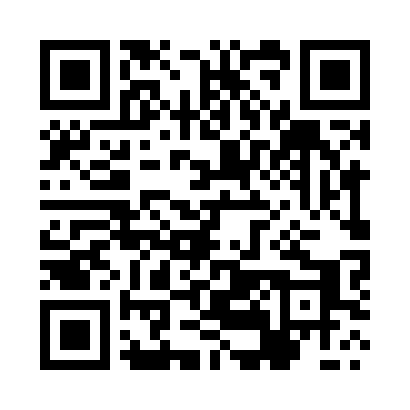 Prayer times for Stankowice, PolandMon 1 Apr 2024 - Tue 30 Apr 2024High Latitude Method: Angle Based RulePrayer Calculation Method: Muslim World LeagueAsar Calculation Method: HanafiPrayer times provided by https://www.salahtimes.comDateDayFajrSunriseDhuhrAsrMaghribIsha1Mon4:376:341:025:307:329:222Tue4:346:321:025:317:349:243Wed4:316:291:025:327:359:264Thu4:286:271:025:337:379:295Fri4:256:251:015:357:399:316Sat4:236:231:015:367:409:337Sun4:206:201:015:377:429:358Mon4:176:181:005:387:449:389Tue4:146:161:005:397:459:4010Wed4:116:141:005:407:479:4211Thu4:086:121:005:417:499:4412Fri4:056:1012:595:427:509:4713Sat4:026:0712:595:447:529:4914Sun3:596:0512:595:457:539:5215Mon3:566:0312:595:467:559:5416Tue3:536:0112:585:477:579:5617Wed3:505:5912:585:487:589:5918Thu3:475:5712:585:498:0010:0119Fri3:445:5512:585:508:0210:0420Sat3:415:5312:585:518:0310:0721Sun3:385:5112:575:528:0510:0922Mon3:355:4912:575:538:0710:1223Tue3:315:4712:575:548:0810:1424Wed3:285:4512:575:558:1010:1725Thu3:255:4312:575:568:1110:2026Fri3:225:4112:565:578:1310:2327Sat3:185:3912:565:588:1510:2528Sun3:155:3712:565:598:1610:2829Mon3:125:3512:566:008:1810:3130Tue3:095:3312:566:018:1910:34